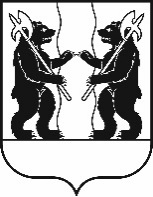 МУНИЦИПАЛЬНЫЙ СОВЕТЯрославского муниципального районаР Е Ш Е Н И Е04.04.2023                                                                                                                                     № 13О принятии органами местного самоуправления
Ярославского муниципального района части полномочий органов местного самоуправления поселений Ярославского муниципального района
в сфере дорожной деятельности на 2023 годПринято на заседанииМуниципального СоветаЯрославского муниципального районаот «04» апреля 2023 г.В соответствии с Федеральным законом от 6 октября 2003 года 
№ 131 - ФЗ «Об общих принципах организации местного самоуправления в Российской Федерации», решением Муниципального Совета Ярославского муниципального района 24.02.2022 № 2 «О Порядке заключения соглашениймежду органами местного самоуправления Ярославского муниципального района и органами местного самоуправления поселений, входящихв состав Ярославского муниципального района» МУНИЦИПАЛЬНЫЙ СОВЕТ ЯРОСЛАВСКОГО МУНИЦИПАЛЬНОГО РАЙОНА РЕШИЛ:1. Утвердить принятие органами местного самоуправления Ярославского муниципального района части полномочий органов местного самоуправления городского поселения Лесная Поляна Ярославского муниципального района, Заволжского сельского поселения Ярославского муниципального района, Ивняковского сельского поселения Ярославского муниципального района, Карабихского сельского поселения Ярославского муниципального района, Кузнечихинского сельского Ярославского муниципального района, Курбского сельского Ярославского муниципального района Некрасовского сельского поселения Ярославского муниципального района, Туношенского сельского поселения Ярославского муниципального района в отношении автомобильных дорог местного значения в границах населенных пунктов соответствующих поселений в части капитального ремонта (ремонта) автомобильных дорог (участков автомобильных дорог), указанных в приложении к настоящему Решению.2. Установить, что для осуществления принимаемых полномочий органы местного самоуправления поселений Ярославского муниципального района направляют в районный бюджет Ярославского муниципального района из местных бюджетов соответствующих поселений Ярославского муниципального района финансовые средства в объеме, определяемом соглашениями между органами местного самоуправления Ярославского муниципального района и органами местного самоуправления городского поселения Лесная Поляна, Заволжского, Ивняковского, Карабихского, Кузнечихинского, Курбского, Некрасовского и Туношенского сельских поселений Ярославского муниципального района.3. Установить, что полномочия органов местного самоуправления поселений Ярославского муниципального района, указанные в пункте 1 настоящего Решения, принимаются органами местного самоуправления Ярославского муниципального района со дня официального опубликования соглашений между органами местного самоуправления Ярославского муниципального района и органами местного самоуправления соответствующих поселений Ярославского муниципального района по 31 декабря 2023 года.4. Определить, что для осуществления полномочий, указанных в пункте 1 настоящего Решения, органы местного самоуправления поселений Ярославского муниципального района предоставляют органам местного самоуправления Ярославского муниципального района право использования автомобильных дорог (участков автомобильных дорог), указанных в приложении к настоящему Решению, для проведения работ по их капитальному ремонту (ремонту).5. Поручить Администрации Ярославского муниципального района разработать проекты соглашений между органами местного самоуправления Ярославского муниципального района и органами местного самоуправления городского поселения Лесная Поляна, Заволжского, Ивняковского, Карабихского, Кузнечихинского, Курбского, Некрасовского и Туношенского сельских поселений Ярославского муниципального района в соответствии с пунктами 1 – 4 настоящего Решения и организовать исполнение указанных соглашений после их вступления в силу.6. Рекомендовать Главе Ярославского муниципального района заключить от имени органов местного самоуправления Ярославского муниципального района соглашения, указанные в пункте 5 настоящего Решения. 7. Контроль за исполнением настоящего Решения возложить на комитет Муниципального Совета Ярославского муниципального района по регламенту, этике, нормотворчеству, обеспечению депутатской деятельности и вопросам местного самоуправления (Е.В. Фаламеева).Глава Ярославского                                    Председатель Муниципального СоветаМуниципального района                            Ярославского муниципального района_________________Н.В. Золотников         ___________________ Е.В.Шибаев«___»_________________ 2023 года         «___»_________________ 2023 годаПриложениек решению Муниципального Совета Ярославского муниципального районаот 04.04.2023 № 13Перечень автомобильных дорог местного значения
в границах населенных пунктов поселений Ярославского муниципального района, в отношении которых органами местного самоуправления Ярославского муниципального района принимаются полномочия
по проведению капитального ремонта (ремонта)№ п/пНаименование
поселения Ярославского муниципального районаНаименование автомобильной дороги (ее части)Характеристики автомобильной дороги (ее части)(км)Вид работ1.г.п. Лесная Полянар.п. Лесная Поляна, участок дороги к гаражам0,135Ремонт1.г.п. Лесная Полянар.п. Лесная Поляна, участок проезда у домов № 13, № 12, № 11 до поворота, участок проезда у дома №2, №30,267Капитальный ремонт2.Заволжское сельское поселениедорога в д. Аристово0,901Ремонт2.Заволжское сельское поселениеучасток дороги в д. Богословка0,3255Ремонт2.Заволжское сельское поселениеп. Красный Бор, подъездная дорога к Санаторно-лесной школе 0,270Капитальный ремонт2.Заволжское сельское поселениед. Григорьевское, подъездная дорога от ул. Новая к Дому культуры0,080Капитальный ремонт2.Заволжское сельское поселениед. Григорьевское, участок дороги поул. Мирная от д. 13 до д. 19 0,215Капитальный ремонт3.Ивняковское сельское поселениес. Сарафоново, от ДК до дома № 8 (КМ 0+410-КМ 0+757) 0,347Капитальный ремонт3.Ивняковское сельское поселениес. Сарафоново, от дома № 64 вдоль МОУ Сарафоновская СШ ЯМР вдоль Дворца культуры до д. № 80,41Капитальный ремонт4.Карабихское сельское поселениед. Кормилицино, ул. Лесная 1,388Капитальный ремонт4.Карабихское сельское поселениеп. Дубки (подъездные пути к МДОУ детский сад «Солнышко») 0,294Капитальный ремонт5.Кузнечихинское сельское поселениес. Пазушиноул. Новая0,174Капитальный ремонт5.Кузнечихинское сельское поселениедорога в границах д. Мологино0,240Ремонт5.Кузнечихинское сельское поселениед. Кузнечиха,ул. Геологов0,280Ремонт5.Кузнечихинское сельское поселениед. Кузнечиха,ул. Заводская 0,451Ремонт5.Кузнечихинское сельское поселениедорога до д. Сосновцы0,290Ремонт5.Кузнечихинское сельское поселениеп. Ярославка, подъездная дорога к Дворцу культуры 1,5181Капитальный ремонт5.Кузнечихинское сельское поселениеп. Ярославка, проезд к Дворцу культуры0,412Капитальный ремонт5.Кузнечихинское сельское поселениед. Глебовское, подъездная дорога к ФАПу 0,644Капитальный ремонт6.Курбское сельское поселениес. Курбаул. Почтовая0,246Капитальный ремонт6.Курбское сельское поселениед. Иванищево подъездная дорога к детскому саду 0,416Ремонт7.Некрасовское сельское поселениес. Григорьевское, участки дороги в направлении д. Дулово0,240Ремонт7.Некрасовское сельское поселениес. Григорьевское,участки дороги ул. Дачная0,140Ремонт7.Некрасовское сельское поселениеп. Михайловский,дорожная сеть у д.3 по ул.Ленина0,060Ремонт7.Некрасовское сельское поселениеп. Михайловский, подъездные пути к социальному объекту по ул. Школьной 0,075Капитальный ремонт8.Туношенское сельское поселениес. Красное, улично-дорожная сеть 0,150Ремонт8.Туношенское сельское поселениед. Бреховская,улично-дорожная сеть ул. Крестьянская0,100Ремонт8.Туношенское сельское поселениед. Мигачево, улично-дорожная сеть0,100Ремонт8.Туношенское сельское поселениед. Чернеево, улично-дорожная сеть0,100Ремонт8.Туношенское сельское поселениес. Высоцкое, улично-дорожная сеть0,250Ремонт8.Туношенское сельское поселениес. Туношна, проезд от ул. Садовой до ул. Новой д.14 0,283Капитальный ремонт